HUMAN BONE STRUCTURE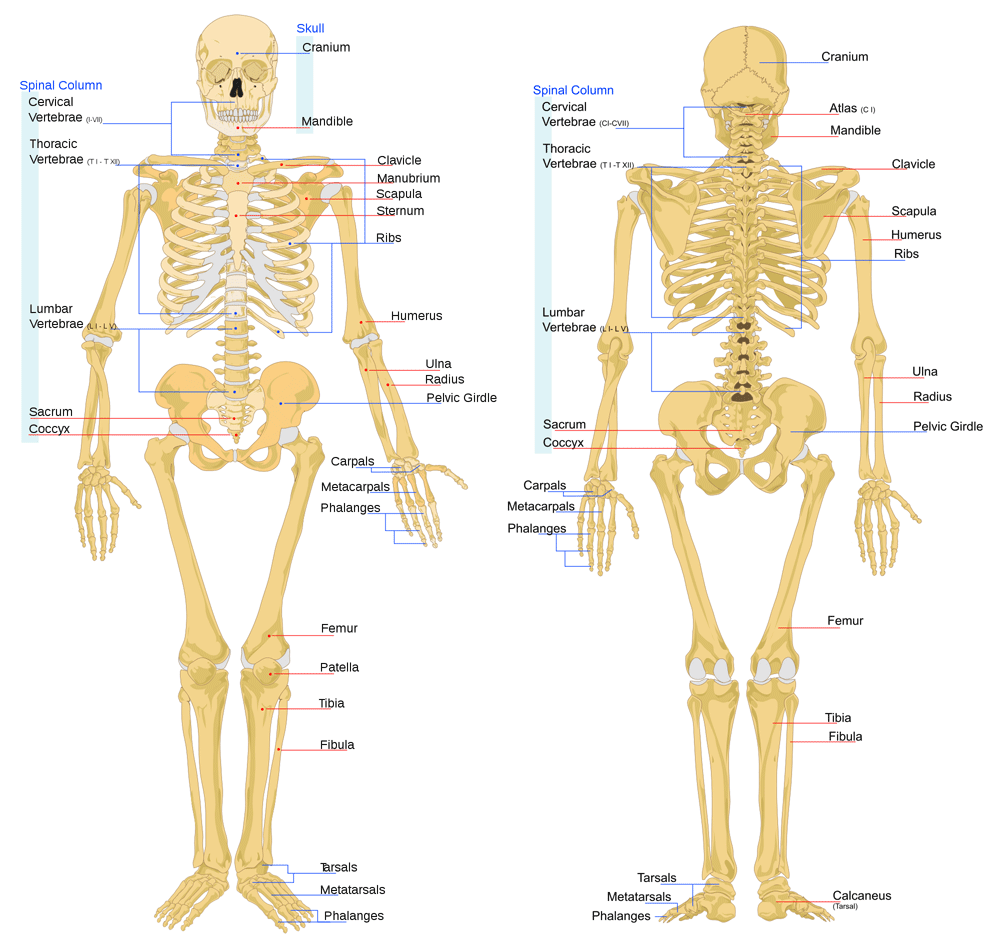 